15.09.2021  № 1647О проведении архитектурно-художественного конкурса на лучший проект памятника генералу-полковнику, Герою Советского Союза Александру Николаевичу Боголюбову в 2021 годуВ соответствии с Федеральным законом от 6 октября 2003 года № 131-ФЗ «Об общих принципах организации местного самоуправления в Российской Федерации», Уставом муниципального образования города Чебоксары – столицы Чувашской Республики, принятым решением Чебоксарского городского Собрания депутатов Чувашской Республики от 30 ноября 2005 года № 40, в целях увековечения памяти генерала-полковника, Героя Советского Союза Александра Николаевича Боголюбова и разработки лучшего проекта памятника администрация города Чебоксары 
п о с т а н о в л я е т: Провести в 2021 году архитектурно-художественный конкурс на лучший проект памятника генералу-полковнику, Герою Советского Союза Александру Николаевичу Боголюбову. Утвердить Положение о проведении архитектурно-художественного конкурса на лучший проект памятника генералу-полковнику, Герою Советского Союза Александру Николаевичу Боголюбову в 2021 году согласно приложению. Настоящее постановление вступает в силу со дня его официального опубликования. Контроль за исполнением настоящего постановления возложить на заместителя главы администрации города Чебоксары по вопросам архитектуры и градостроительства И. Л. Кучерявого.Глава администрации города Чебоксары                                        А.О. ЛадыковУТВЕРЖДЕНОпостановлением администрациигорода Чебоксарыот 15.09.2021 № 1647ПОЛОЖЕНИЕо проведении архитектурно-художественного конкурса на лучший проект памятника генералу-полковнику, Герою Советского Союза Александру Николаевичу Боголюбову в 2021 году ГлоссарийДля целей настоящего Положения используются следующие термины:Конкурс – архитектурно-художественный конкурс на лучший проект памятника генералу-полковнику, Герою Советского Союза Александру Николаевичу Боголюбову; конкурсная работа - информация и материалы, предоставляемые участником в рамках конкурса;конкурсное жюри - коллегиальный орган, формируемый для осуществления оценки конкурсных работ, определения финалистов и победителя конкурса;участник конкурса (Участник) - претендент, представивший организатору конкурсную работу, соответствующую техническому заданию, заявка которого прошла технический отбор;финалисты - участники, чьим конкурсным работам присвоены первые три места по результатам оценки конкурсного жюри;памятник - произведение монументального искусства, созданное для увековечивания людей и исторических событий.Основные положенияНастоящее Положение определяет порядок проведения архитектурно-художественного конкурса на лучший проект решения памятника генералу-полковнику, Герою Советского Союза Александру Николаевичу Боголюбову в 2021 году (далее – Конкурс). Конкурс проводиться в целях увековечения памяти генерала-полковника, Героя Советского Союза Александра Николаевича Боголюбова.Организатором Конкурса выступает управление архитектуры и градостроительства  администрации города Чебоксары. Финансирование мероприятий по организационно - техническому обеспечению проведения Конкурса производится за счет средств бюджета города Чебоксары Чувашской Республики.Участие в Конкурсе является бесплатным. Организатор конкурса не компенсирует расходы участников, возникающие в связи с подготовкой конкурсных работ, принятием участия в конкурсе.Участниками Конкурса могут являться профессиональные коллективы всех форм собственности,  индивидуальные предприниматели и физические лица, обладающие профессиональными знаниями и навыками в области создания произведений монументального искусства и архитектуры, дизайна городской среды, а также студенты профильных учебных заведений как самостоятельно, так и в составе творческих групп.1.7. Место проведения конкурса – город Чебоксары.Порядок организации и проведения конкурса2.1. Работа по организации и проведению конкурса осуществляется организатором Конкурса.2.2. Объявление о конкурсе опубликовывается на официальном сайте управления архитектуры и градостроительства  администрации города Чебоксары.2.3. Информирование и консультирование заинтересованных лиц об условиях проведения Конкурса осуществляется управлением архитектуры и градостроительства администрации города Чебоксары по тел. +7 (8352)23-50-80.2.4. Прием конкурсных работ проводится в течении 30 дней со дня опубликования информации о проведении конкурса.В информации о проведении Конкурса указываются:наименование конкурса;дата и время начала и окончания приема конкурсных работ;место приема конкурсных работ, контактная информация;критерии и порядок оценки  проекта  памятника;порядок предоставления конкурсных работ.2.5. В случае представления конкурсных работ только одним участником конкурс считается несостоявшимся.2.6. В случае признания конкурса несостоявшимся конкурс проводится повторно в порядке, определенном настоящим Положением.III. Порядок представления конкурсных работ3.1. Участники Конкурса  представляют конкурсные работы на бумажных носителях и иных средств подачи (или) в электронном виде (в формате *.pdf, *.ppt, *.jpg)  c сопроводительным письмом в адрес организатора Конкурса - управление архитектуры и градостроительства  администрации города Чебоксары по адресу: г. Чебоксары,                       ул. К. Маркса, д. 36, каб. 423, каб. 215,  на электронный адрес: gcheb_arch12@cap.ru либо представляются непосредственно в день рассмотрения и обсуждения конкурсных работ по месту проведения Конкурса. 3.2. Каждый участник вправе представить не менее одной конкурсной работы. Конкурсные работы, поступившие после подведения итогов Конкурса, рассмотрению не подлежат.3.3. Материалы, направляемые для участия в конкурсе, должны содержать:заявку на участие в конкурсе (ФИО заявителя, ФИО участников команды проекта, организация, должность, адрес, телефон, заслуги, опыт участия в аналогичных проектах,       e-mail);архитектурно-художественного решения памятника (эскиз, модель, фотография рисунка и т.п.), созданное любым доступным средством (рисунок, компьютерная графика, модель и т.п.);предложения по размещению памятника с обязательной архитектурной привязкой к предложенному месту расположения;примерную смету расходов на установку памятника и благоустройство территории;пояснительную записку - описание с указанием используемых материалов, точных размеров и других характеристик, позволяющих наиболее точно описать основную концепцию и задумку представленного проекта (в произвольной форме);план благоустройства территории вокруг памятника (текстовые материалы в формате doc., табличные материалы в формате xls или doc., иллюстративные материалы в формате jpg); другие материалы по усмотрению участника конкурса.Памятник может быть представлен с использованием любых средств монументального искусства.3.4. Исходные материалы могут быть представлены организатором Конкурса:топографическая съемка участка проектирования (выкопировка с планшетов М1:500);сведения о перспективной застройке территории.3.5. Несвоевременное представление конкурсных материалов, представление их не в полном объеме или с нарушением установленных настоящим Положением требований являются основанием для отказа в участии в Конкурсе.IV. Критерии оценки проекта памятникасоответствие конкурсной работы тематике Конкурса;архитектурная выразительность и художественная ценность проектного решения;гармоничное сочетание памятника с прилегающей территорией и окружающей средой;долговечность и антивандальное исполнение;определение материала исполнения памятника;определение примерной сметной стоимости на создание бюста, включающей в себя затраты на его транспортировку и установку;финансовая и технологическая реальность осуществления проекта;экономичность проекта;реализуемость проекта с точки зрения концепции, законодательных требований в области охраны культурного наследия.V. Порядок оценки эскиза памятника  и подведение итогов конкурса5.1. Подведение итогов Конкурса и отбор лучшего памятника осуществляется конкурсным Жюри (далее – Жюри), которое формируется организатором конкурса.5.2.	В состав Жюри включаются все присутствующие участники Конкурса, представители организатора Конкурса (управление архитектуры и градостроительства  администрации города Чебоксары), представители Союза архитекторов Республики Чувашия, Союза художников Чувашии (по согласованию).5.3. Заседание Жюри проводится не позднее 10 дней после завершения приема конкурсных работ.5.4. Участники Конкурса докладывают (презентуют) свою конкурсную работу и отвечают на вопросы участников Заседания. Презентация осуществляется в форме доклада и сопровождающегося демонстрацией презентационного материала. После доклада и презентаций всех конкурсных работ формируется Жюри.5.5. Оценка Конкурсных работ:члены  Жюри оценивают Конкурсные работы по трехбалльной шкале; баллы заносятся членами Жюри в оценочные листы и передаются секретарю Жюри; секретарь Жюри подсчитывает простую среднюю арифметическую сумму баллов каждого участника и оглашает результат подсчета баллов; финалистами (победителями) Конкурса становятся три участника, которые занимают первое, второе и третье место в зависимости от количества набранных баллов.5.6. Решение Жюри в течение одного дня оформляется в виде протокола.5.7. Победителям  Конкурса, занявшим первое, второе и третье место организатором Конкурса выплачиваются денежные премии.5.8. Премиальный фонд составляет 100 000 (сто тысяч) рублей. Распределение премиального фонда осуществляется в соответствии с решением Жюри.  Денежные выплаты осуществляются управлением архитектуры и градостроительства администрации города Чебоксары путем перечисления денежных средств на индивидуальные счета призеров. __________________________________________Чăваш РеспубликиШупашкар хулаАдминистрацийěЙЫШĂНУ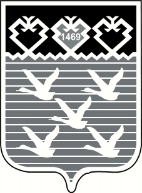 Чувашская РеспубликаАдминистрациягорода ЧебоксарыПОСТАНОВЛЕНИЕ